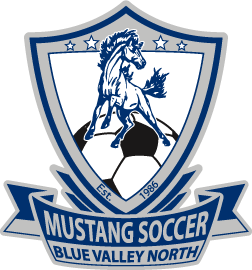 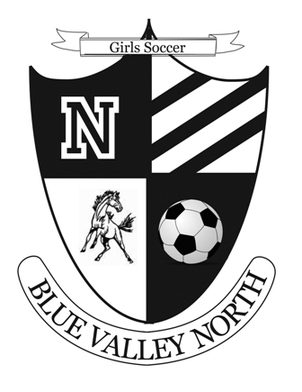 Blue Valley North High SchoolMUSTANG SOCCERYouth Camp 2016Come meet and train with the BVN Coaching Staff & Players!Games, practices, skills, lots of fun & a t-shirt!Who:  Players in grades K – 8 What:  Blue Valley North High School Youth Soccer CampWhen: Sunday July 10th – Tuesday July 12th, 5:30pm – 7:00pm (Wednesday July 13th will be used as “rain day” if needed) Where:  Blue Valley North Soccer FieldsWhy:  To receive instruction from Blue Valley North Soccer Coaches & PlayersCamp Instructors:Jason Lee – BVN Boys Varsity Soccer Coach & Girls JV.Tim Wiseman – BVN Girls Varsity Soccer CoachTom Holland – BVN Boys & Girls C-Team Soccer CoachCurrent & Former BVN soccer players***In order to guarantee shirt size please register by July 1st***Cost: $45.00Make Checks Payable to:  Jason LeeMail to: 	Jason Lee		10254 Eby Court, Apt 1		Overland Park, KS 66212Detach below and return with paymentPlayer Name: 							Grade: 		Parents Name: 										Address: 											Phone #: 				_ (H) _______________________(C)Email: _______________________________________________            _______________________________________________T-shirt size: YS  YM  YL  AS  AM (circle one)Disclaimer:   I hereby release the Mustang Team Camp and the camp directors from any and all liability for injuries, illness or loss of property that may be incurred or suffered while attending the camp.Parent/Guardian Signature: 							